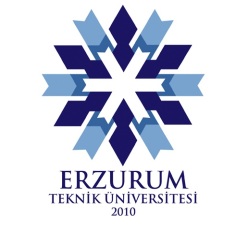 ERZURUM TEKNİK ÜNİVERSİTESİ İKTİSADİ VE İDARİ BİLİMLER FAKÜLTESİ ………………… BÖLÜM BAŞKANLIĞINAMezuniyetine Tek Dersi Kalan Öğrenci DilekçesiErzurum Teknik Üniversitesi Lisans Eğitim-Öğretim ve Sınav Yönetmeliği 15. Maddesi hükümleri gereğince Mezuniyetime tek dersim kaldığından aşağıda belirttiğim dersin ders kaydıma eklenmesini talep ediyorum.Bilgilerinizi ve gereğini arz ederim.                    	...... /……/20......    İmza: …………………             					Mezuniyet İçin Talep Edilen DersinEKLER:							      Danışman Onayı		TranskriptKİMLİK BİLGİLERİ (Tüm alanları doldurunuz)KİMLİK BİLGİLERİ (Tüm alanları doldurunuz)Adı ve SoyadıÖğrenci NoTelefonAdrese-postaKoduAdı